Sprint Cup – Hong Kong Group 203 April 2016, 1200M Good, 1.08.36   (23.88   22.56   21.92)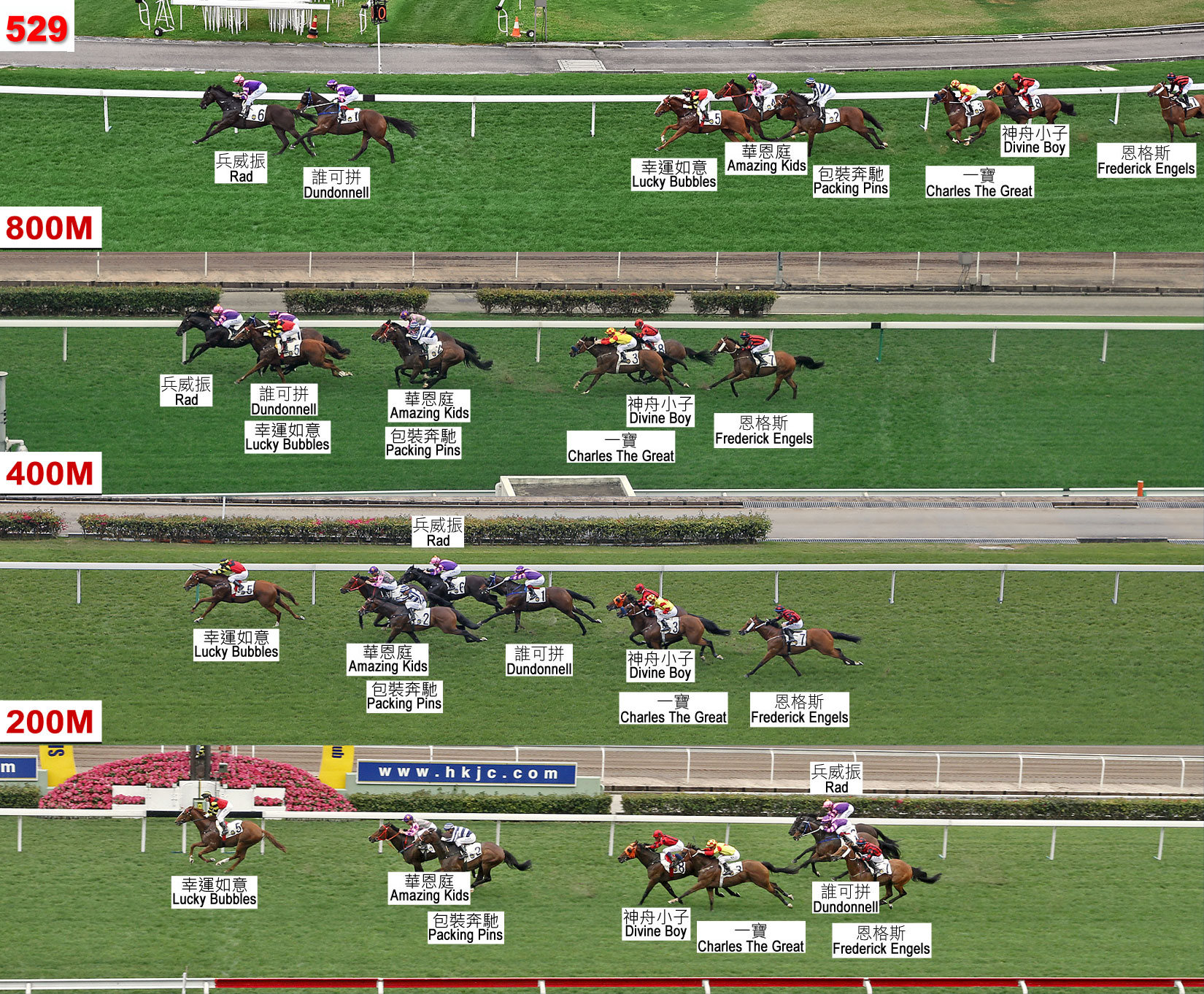 StarterHorseJockeyTrainerWeightDrawSectional TimeSectional TimeSectional TimeSectional TimePosition & Margin in runningPosition & Margin in runningPosition & Margin in runningWin OddsStarterHorseJockeyTrainerWeightDraw1200-800800- 400Last 400Finish800400FinishWin OddsSprintLucky BubblesB PrebbleK W Lui123424.5222.0421.801.08.363 43 3/41 -2.9SprintAmazing KidsJ MoreiraJ Size123324.6422.1221.901.08.664 4-3/44 22 22.1FMilePacking PinsG MosseP F Yiu123524.7222.0421.941.08.705 5-1/45 23 2-1/45.1SprintDivine BoyK TeetanY S Tsui123625.0822.0021.951.09.037 7-1/27 44 4-1/428SprintCharles The GreatZ PurtonJ Moore123824.9622.0822.061.09.106 6-3/46 3-3/45 4-3/420Frederick EngelsT BerryJ Moore123725.3221.9222.091.09.338 98 56 673MileDundonnellO DoleuzeC Fownes123224.0022.5222.851.09.372 3/42 1/27 6-1/411RadN RawillerD J Hall123123.8822.5623.011.09.451 3/41 1/28 6-3/438